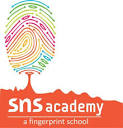 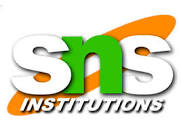 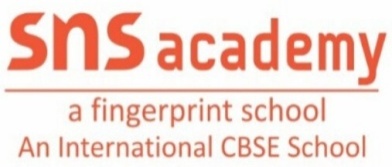                                          ASSESSMENT -1NAME:  _______________                                                                                                                                                                                                                                     CLASS: UKG _______                                                                                        DATE: _____________SUBJECT: ENGLISH	I. Write the first letter of the given picture:                               (4x1=4)             a.                                                        b.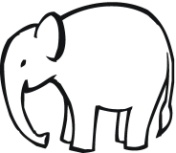 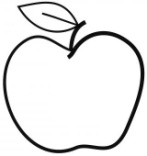 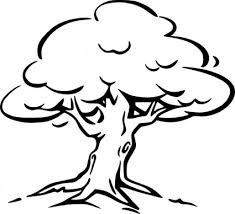 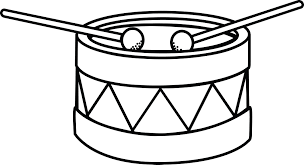                                                            d.           c. II. Fill in the blanks using the given clue: (ab,ag,am)                                  (2x2=4)                                                                                                                                                                                                                                                                    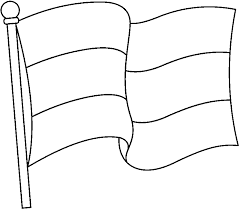 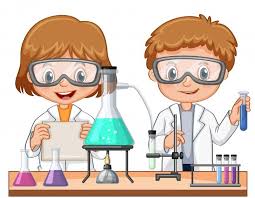    a.		      b.                     Fl __ __                                                             l __ __III. Put tick ( ) on the pictures that show Near:                                          (2x1=2)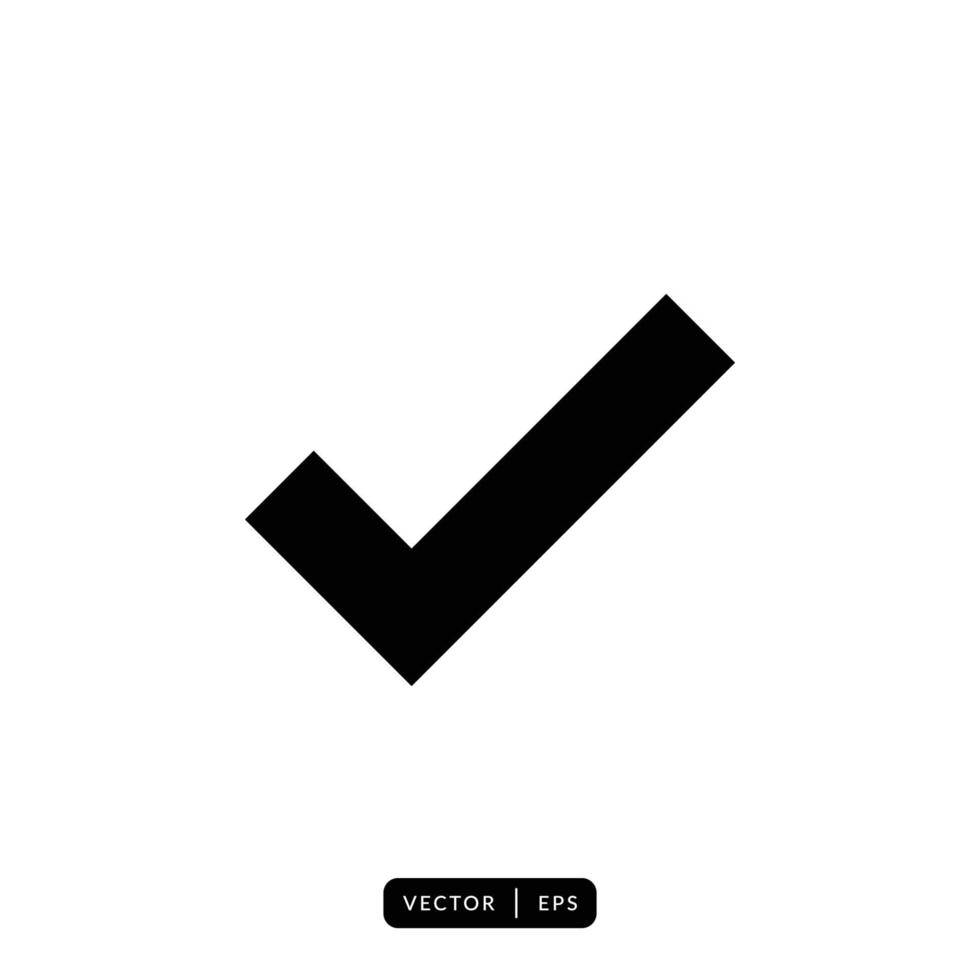                  1.                                      2.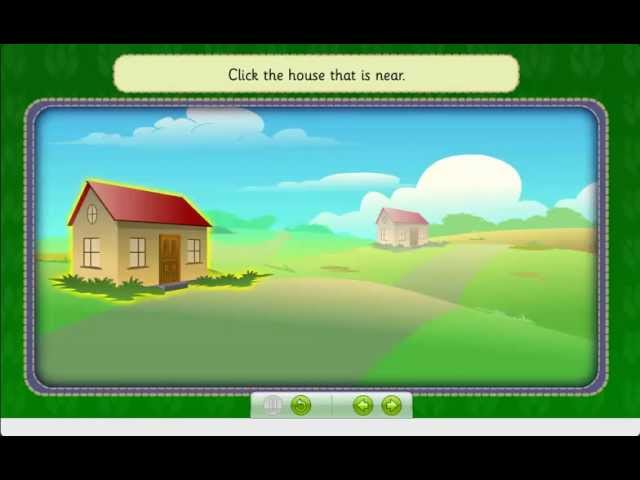 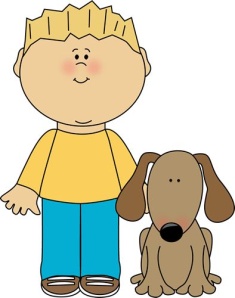 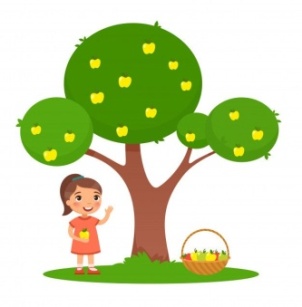                                           3.IV. Circle the picture that show far:                                                                  (2x1=2)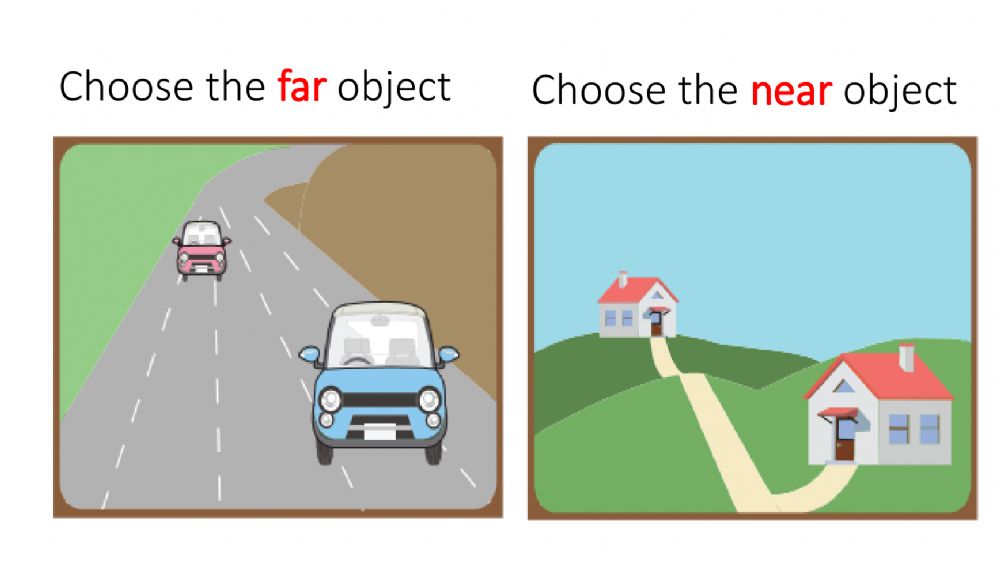 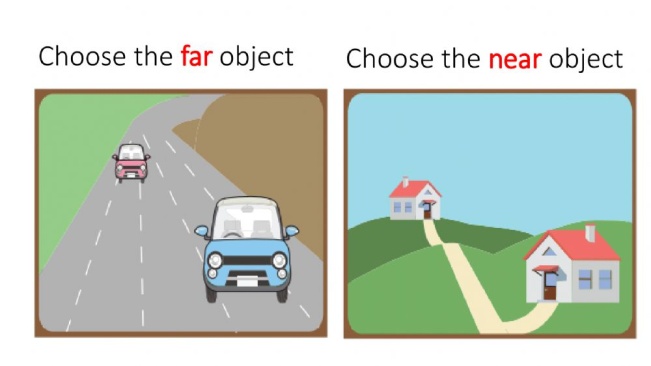 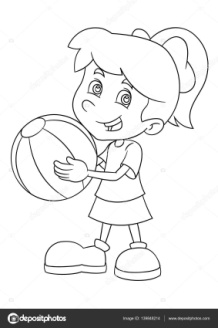 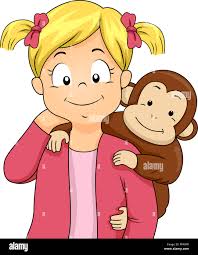 V. Look at the picture and name them : (am,ag,ab)                                  (3x2=6)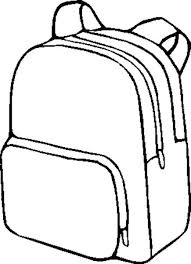 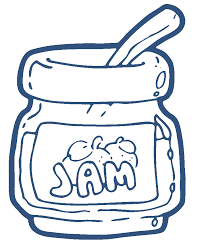 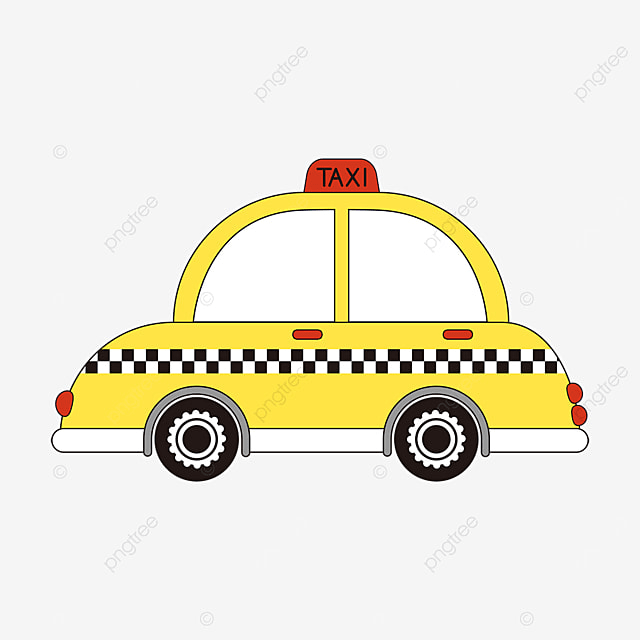           ___________                                 _____________                                   ___________VI. Fill in the blanks with “l”  or “r” blends:                                        (3x2=6)                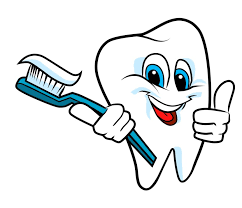 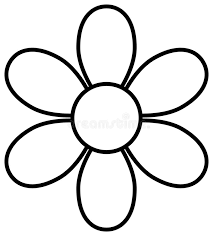 F____OWER	B__USH	C___OCK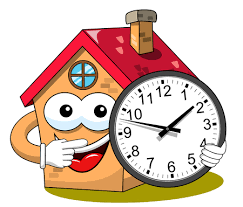                                                        B__USH                                                                                          																							     C___OCK VII. Circle the picture that has “sh” sound :                                               (2x1=2)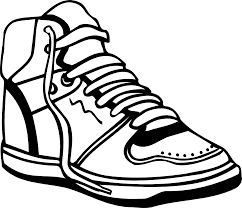 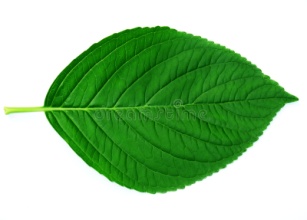 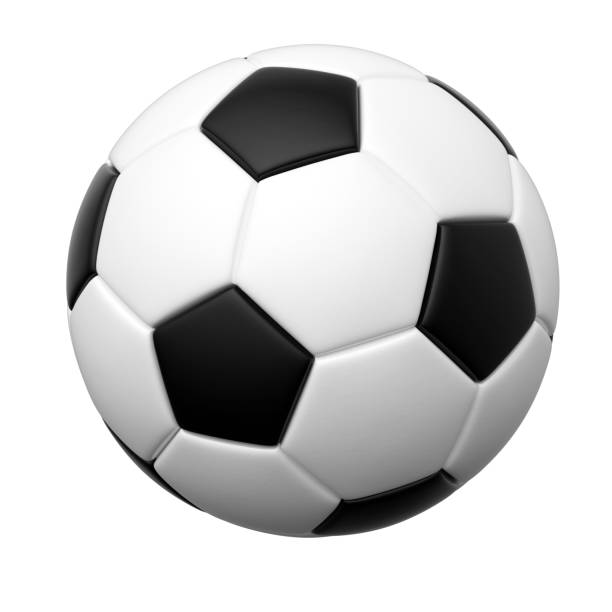 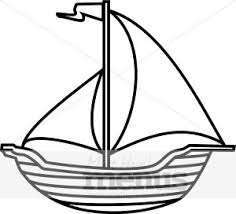 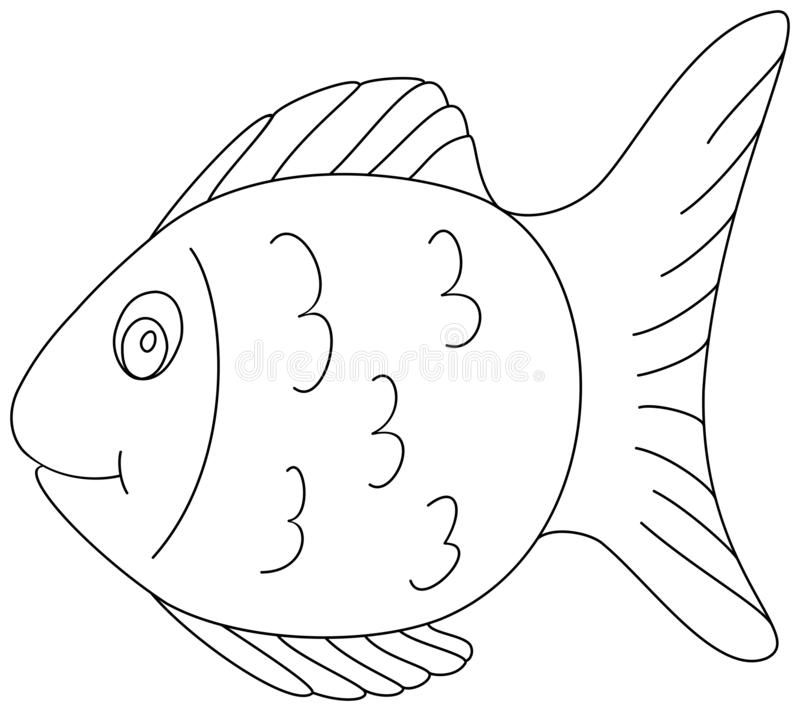 VIII. Write the missing letters :                                                                     (2x2=4)1. B ______  D ______ F2. k ______ m ______ o   IX. ORAL :                                                                                                                                            (20)                                                 ********** ALL THE BEST **********MARKS OBTAINED_________________TOTAL MARKS : 50